Publicado en Europa el 11/06/2024 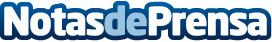 El VTEX CONNECT ha sido el escenario de debate sobre la nueva era del Retail Growth en EuropaEl evento llevado a cabo el pasado 7 de junio reunió a más de 30 speakers internacionales, quienes lideraron 10 horas de contenido innovadorDatos de contacto:VirginiaRAKU+34609002509Nota de prensa publicada en: https://www.notasdeprensa.es/el-vtex-connect-ha-sido-el-escenario-de-debate Categorias: Internacional Inteligencia Artificial y Robótica Marketing Eventos E-Commerce Innovación Tecnológica Digital http://www.notasdeprensa.es